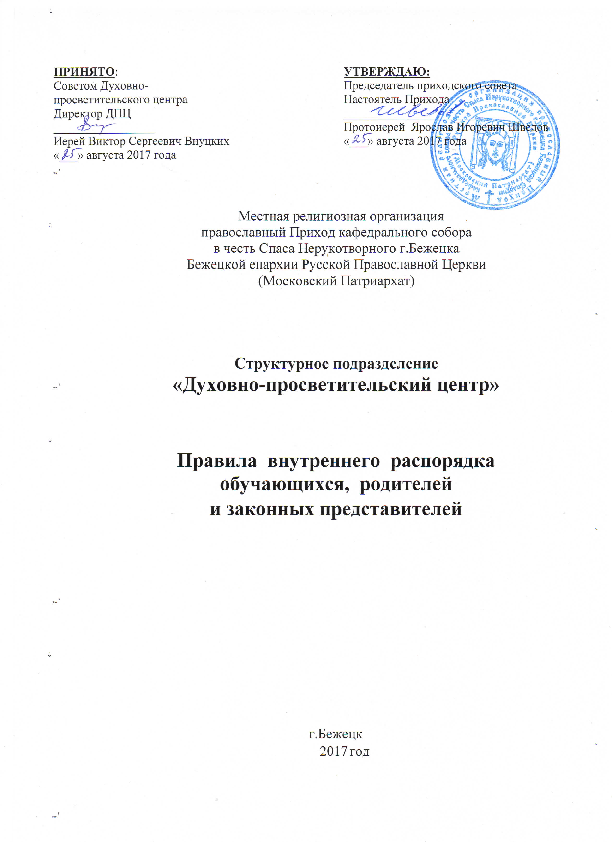 Обучающиеся ДПЦ имеют право на:а) обучение православным вероучению, традициям, истории и культуре, в соответствии с образовательной программой;б) бесплатное пользование библиотекой ДПЦ и электронными ресурсами;в) условия, гарантирующие охрану жизни и здоровья. Обучающиеся  ДПЦ обязаны:а) следовать требованиям настоящего Положения, исполнять распоряжения, указания Настоятеля, Директора и, преподавателей ДПЦ; б) добросовестно заниматься   и применять приобретенные знания на практике;в) бережно относиться к имуществу ДПЦ;г) уважать других обучающихся  и сотрудников;д) иметь внешний вид, соответствующий правилам христианского благочестия.Выпускникам выдается документ об окончании ДПЦ установленного Приказом Директора образца, заверенный печатью религиозной организации православного Прихода.По представлению Директора   Настоятель может поощрять обучающихся   приходскими грамотами, похвальными листами.По представлению Директора Совет ДПЦ  в качестве крайней меры может исключить обучающегося из ДПЦ. Родители (законные представители) обучающихся имеют право на:а) ознакомление с ходом и содержанием учебно-воспитательного процесса и присутствие на уроках и занятиях;б) участие в проводимых мероприятиях;г) пользование библиотечным фондом. Родители (законные представители) обучающихся  обязаны:а) соблюдать настоящее Положение;б) посещать родительские собрания;в) решать проблемы воспитания и религиозного образования детей в тесном контакте с духовником и педагогами ДПЦ;г)  по возможности участвовать в совместных делах;д) восполнять в соответствии с действующим законодательством ущерб, причиненный учащимся имуществу ДПЦ;ж) при посещении ДПЦ иметь внешний вид, соответствующий правилам христианского благочестия.